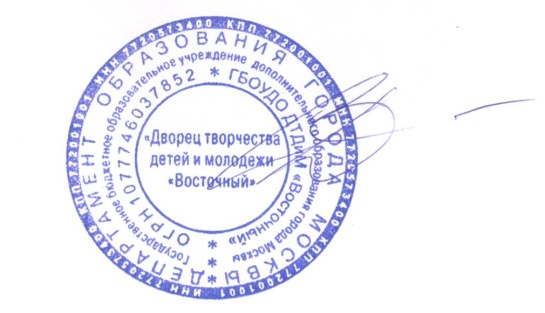 УТВЕРЖДАЮДиректор ГБОУДО ДТДиМ «Восточный»________________С.Е. ДунаеваКАЛЕНДАРНЫЙ ПЛАНмассовых мероприятий ГБОУДО ДТДиМ «Восточный»на февраль 2018 годаДатаВремяМероприятиеАдресКабинет/местоКоличество участников/ возрастОтветственный исполнитель1-28.02Экспозиция работ обучающихся коллективов «Лего-конструирование» «Наш Лего-мир»1-я Владимирская ул., д.20Фойе концертного залаII балкон300 чел.5+Агроник Т.И.1-28.02Выставка творческих работ «Пространство творчества»Ул. Рудневка, д. 37Холл 1 этажа700 чел.4+Орлова О.М.1-28.02Каждую средуЭкскурсии в «Народныймузей кинозвезд России»(по предварительным заявкам)1-я Владимирская ул., д.20Каб. 33200 чел.7+Марущак Ю.Д.1.0219.00Мастер-класс  «Начальная робототехника. Основные принципы начального моделирования»Ул. Челябинская,д. 5БКаб. 1.1б75 чел.6+ Рассказова Е.И.2.0215.00Литературно-музыкальная программа: «День разгрома советскими войсками немецко-фашистских войск в Сталинградской битве»Ул. Челябинская,д. 5БКаб. 2.2150 чел.5+Костерова М.В.8.0216.00Познавательная викторина «Знатоки дорожного движения»1-я Владимирская ул., д.20Фойе концертного зала100 чел.7-13 летАфанасьева Т.В.8-15.02Выставка работ обучающихся коллектива «Начальное техническое моделирование» «Поднять паруса»1-я Владимирская ул., д.20Каб. 6100 чел.8+Черкасова Е.Ф.9.02Выставка иллюстраций по творчеству Н.НосоваУл. Рудневка, д. 37Холл 1 этажа700 чел.4+Черкасова Н.И.5.0215.00III этап Городского фестиваля детского и юношеского конкурса «Эстафета искусств – 2018» «Танцевальный жанр»1-я Владимирская ул., д.20Концертный зал350 чел.7-18 летГБОУ ГМЦ ДОгМГрачев Д.И.Геролев А.Е.7.0215.00III этап Городского фестиваля детского и юношеского конкурса «Эстафета искусств – 2018» «Искусство в спорте»1-я Владимирская ул., д.20Концертный зал350 чел.7-18 летГБОУ ГМЦ ДОгМСуслов К.А.Геролев А.Е.12-18.02Выставка работ по декоративно-прикладному творчеству «Широкая масленица»Ул. Рудневка, д. 37Холл 1 этажа700 чел.4+Родина Е.В.12.0216.00Мероприятие, о школе военного собаководства «Собаки на войне»1-я Владимирская ул., д.20Концертный зал200 чел.7+Моисеев А.Е.12.0216.00Музыкальная гостиная «Широкая масленица»Ул. Челябинская,д. 5БКаб. 2.2100 чел.5+Жукова Т.Н.14.0215.00III этап Городского фестиваля детского и юношеского конкурса «Эстафета искусств – 2018» «Танцевальный жанр»1-я Владимирская ул., д.20Концертный зал350 чел.7-18 летГБОУ ГМЦ ДОгМГрачев Д.И.Геролев А.Е.15-26.02Выставка «Слава защитникам Родины»Ул. Рудневка, д. 37Холл 1 этажа700 чел.4+Орлова О.М.15-28.02Выставка работ обучающихся студии «Я-художник»и изостудии «Взгляд», посвященная Дню защитника Отечества1-я Владимирская ул., д.20Фойе концертного зала400 чел.5+Попова М.И.Сурскова М.И.15.0217.00Фольклорное представление «Широкая Масленица»1-я Владимирская ул., д.20Концертный зал450 чел.4+Ведяшкина О. А.17.0212.00Мастер-класс «Основные техники лоскутного шитья»Ул. Челябинская,д. 5БКаб. 1.275 чел.10+Озерская Е.А.17.0216.00Показательные запуски моделей ракет, посвященные Дню защитника Отечества1-я Владимирская ул., д.20Площадка перед входом во Дворец100 чел.10+Черкасова Е.Ф.18.0210.00Соревнования по плаванию, посвященные Дню защитника Отечества1-я Владимирская ул., д.20Бассейн100 чел.11-13 летУдалов О.В.18.0211.00Презентация дополнительных общеразвивающих программ. Ответы на вопросы потребителей образовательных услуг.  Встреча с администрацией Дворца«Восточный» в рамках клубного Дня.1-я Владимирская ул., д.20 Ул. Рудневка, д. 37 Ул. Челябинская,д. 5БКонцертный зал Концертный залХолл 1 этажа1500 чел.Суслов К.А.Петрова Л.А.Удалов О.В.Агроник Т.В.Мещерякова Н.З.Костерова М.В.19-28.02Выставка «Цветочные узоры»Ул. Рудневка, д. 37Холл 1 этажа700 чел.4+Черкасова Н.И.21-22.02Выставка рисунков и ЗD работ посвященнаяДню защитника ОтечестваУл. Челябинская,д. 5БХолл 1 этажа400 чел.5+Рассказова Е.И.Нестерова Е.С.21.0213.00Семейный оздоровительный праздник, посвященный Дню защитника Отечества «Папа – моя гордость!»Ул. Челябинская,д. 5БТерритория Дворца100 чел.5+Соколова И.В.22.0213.00«Утренник» для воспитанников студии «Возрождение» «Поздравляем наших Пап!»1-я Владимирская ул., д.20Каб. 50100 чел.4+Синявская Н.Н.22.0215.30Мероприятие об истории создания Вооруженных Сил России «День защитника Отечества»1-я Владимирская ул., д.20Концертный зал200 чел.10+Моисеев А.Е.22.0217.00Праздничный концерт «Защитникам Родины славу поем!», посвященный Дню защитника Отечества1-я Владимирская ул., д.20Концертный зал600 чел.6+Ведяшкина О. А.22.0218.00Праздничный концерт, посвящённый Дню защитника отечества«Профессия - Защитник»Ул. Рудневка, д. 37Концертный зал400 чел.6+Котов К.В.25.029.00Окружной этапводно-спортивного праздника «Я умею плавать»1-я Владимирская ул., д.20Бассейн100 чел.7-9 летГБОУ ДПО ЦПВШСУдалов О.В.27.0219.00Беседа, посвященная 175-летию со дня рождения художницы-иллюстратора Елизаветы МеркурьевныБём (1843–1914)Ул. Челябинская,д. 5БКаб. 2.2100 чел.5+Нестерова Е.С.